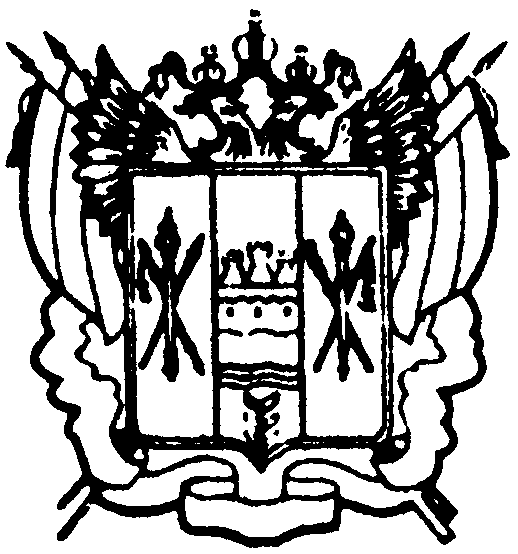 администрациЯ Цимлянского районаПОСТАНОВЛЕНИЕ10.04.2018   	                                  № 177                                         г. ЦимлянскО внесении изменений в постановлениеАдминистрации Цимлянского районаот 02.09.2016 № 383 «Об утверждении Порядка организации работы по рассмотрению обращенийграждан в Администрации Цимлянского района»В целях приведения нормативных правовых актов Администрации Цимлянского района в соответствие с действующим законодательством, Администрация Цимлянского района ПОСТАНОВЛЯЕТ:	1. Внести в приложение к постановлению Администрации Цимлянского района от 02.09.2016 № 383 «Об утверждении Порядка организации работы по рассмотрению обращений граждан в Администрации Цимлянского района» изменения, изложив пункт 2.3 в следующей редакции: «2.3. Обращения в форме электронного документа направляются в Правительство Ростовской области путем заполнения специальной формы сервиса «Электронная приемная граждан Ростовской области», размещенной в информационно-коммуникационной сети «Интернет» (далее – сеть «Интернет») по адресу: www.letters.donland.ru.».	2. Контроль за выполнением постановления возложить на управляющего делами Администрации Цимлянского района Бурунину Н.Н.Исполняющий обязанности ГлавыАдминистрации Цимлянского района                                                 А.И. ВысочинПостановление вноситсектор делопроизводствакадровой и контрольнойработы Администрации района